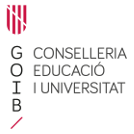 	                        CEIP Sant Jordi			                                          Ctra. Aeroport, s/n	                                          07817 Sant Jordi (Eivissa)                                          Telf.  971395167                                          Fax  971395549                                           e-mail: ceipsantjordi.eivissa@educaib.euAutoritzación informada para el uso de datos personales de menores (voz y imágenes) por parte del centroEl derecho a la propia imagen está reconocida en el artículo 18.1 de la Constitución Española  regulado por la Ley Orgánica 1/1982, de 5 de mayo, de protección del derecho al honor, a la intimidad personal y familiar y a la propia imagen, y el Reglamento (UE) 2016/679 del Parlamento Europeo y del Consejo de 27 de abril de 2016, relativo a la protección de las personas físicas en relación al tratamiento de datos personales y a la libre circulación de estos datos (RGPD).La dirección de este centro solicita  su permiso para que aparezca su hijo o hija, de acuerdo con la siguienteAUTORIZACIÓN DE _______________________________________________________, con  DNI ____________________________,  domicilio en _______________________________________________________ y número de teléfono ______________________________, como  padre/madre/tutor del alumno/a menor de edad ______________________________________ AUTORITZACIÓN		 NO AUTORITZACIÓNPara que este centro pueda fijar la imagen de su hijo o hija, especialmente mediante fotografías  o vídeos que puedan realizarse durante las actividades que se relacionan a continuación: Actividades ordinarias en grupo Actividades complementarias Actividadess extracurriculares y viajes culturales Comedor y transporte escolar Otras actividades relacionadas con el centro en las que intervenga el/la menor.Así mismo, autorizo al centro a hacer uso de las imágenes tomadas y la voz del menor, distribuyéndolas y comunicándolas al público, siempre dentro de la mencionada finalidad, especialmente mediante la publicación en los sigüientes medios: Página web y publicaciones del centro. Montajes multimedia (CD o DVD con fotos, películas, etc.). Documentos informativos de la actividad, com cartas de servicios, trípticos informativos, carteles, promociones de actividades, etc. Informar a los padres/madres/tutores y tutoras mediante el correo electrónico.De conformidad con lo que establece el artículo 13 RGPD, declaro conocer los siguientes aspectos: Que las imágenes tomadas podran ser incorporadas a un fichero el responsable del cual es el centro CEIP SANT JORDI, con CIF S0718196I y domicilio en la  Carretera del aeropuerto, s/n, Sant Jordi de Ses Salines (Sant Josep de Sa Talaia), que podrá tratar las mismas y hacer uso de ellas en los términos y para la finalidad fijados en este documento. El destinatario de estos datos será únicamente llamado responsable, que no realizará ninguna cesión de los mismos, salvo de las comunicaciones a los encargados del tratamiento que colaboren en la prestación de los servicios a los que se refiere el tratamiento. La base jurídica de este tratamiento es el propio consentimiento, el cual podrá ser retirado en cualquier momento, sin que esto afecte al legítimo tratamiento realizado hasta esta fecha.  Estas imágenes seran conservadas por el tiempo exclusivo para  cumplir la finalidad para  la cual fueron recogidas y mientras no prescriban los derechos que pueda ejercitar contra el responsable, excepto norma que disponga un plazo superior. Que la no autoritzación expresada anteriormente será tenida en cuenta por el centro al efecto de evitar en la medida de lo  posible recopilar datos del menor como puedan ser la toma de imágenes del alumno/a. En todo caso, habiéndose tomado esta imagen a través de fotografía, video o cualquier otro medio de captación se procederá a distorsionar sus rasgos  diferenciadores, sobretodo cuando en la foto coincida su imagen con la de otros compañeros, los padres de los cuales sí hayan autoritzado, en los términos aquí previstos, el uso, tratamiento y cesión de su imagen. Que en cualquier momento puedo ejercer los derechos de acceso, rectificación, cancelación, oposición, limitación y portabilidad, mediante escrito dirigido al director/a del centro y presentado en la secretaría del mismo con mi DNI y el de mi hijo. Así mismo,  tengo la posibilidad de presentar reclamación ante la Agencia Española de Protección de Datos. Consiento en el tratamiento de mis propios datos personales contemplados en el presente documento, con la única finalidad de gestionar las autorizaciones informadas de padres/madres/tutores de los menores. Todo esto con las mismas características y derechos previstos en los párrafos anteriores.Firmado:___________________________________El padre, madre, tutor o tutora del alumno/a (nombre, apellidos y firma)1.- Si el centro es público, el responsable del tratamiento será la Conselleria d’Educació i Universitat del Govern de les Illes Balears, mientras que si es concertado o privado, el responsable es el propio centro.